Przedszkole Miejskie nr 153 91 – 310 Łódź ul. Sierakowskiego 47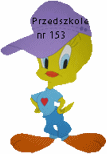 DZIAŁANIA ROCZNEPod hasłem: ‘’Emocje, tolerancja i wrażliwość na piękno’’
Rok szkolny 2022/2023Podstawa prawna:Ustawa z 14 grudnia 2016 r. Prawo oświatowe ( Dz.U. z 2017 r. poz.59, 60, Dz.U. z 2022 r. poz. 665,1079,1116,1383,1700,1730).Rozporządzenie Ministra Edukacji i Nauki z dnia 1 sierpnia 2022 r. zmieniające rozporządzenie w sprawie podstawy programowej wychowania przedszkolnego oraz podstawy programowej kształcenia ogólnego dla szkoły podstawowej, w tym dla uczniów z niepełnosprawnością intelektualną w stopniu umiarkowanym lub znacznym, kształcenia ogólnego dla branżowej szkoły I stopnia, kształcenia ogólnego dla szkoły specjalnej przysposabiającej do pracy oraz kształcenia ogólnego dla szkoły policealnej( Dz. U. z 2022 r. poz. 1717)Rozporządzenie Ministra Edukacji Narodowej z dnia 9 marca 2022 r. w sprawie szczegółowej organizacji publicznych szkół i publicznych przedszkoli ( Dz. U. z 2022 r. poz.566 )Ustawa o Systemie Oświaty z dnia 7września 1991 roku wraz ze zmianami wchodzącymi w życie z dniem  22 października 2021 r poz.1915 oraz 21 maja 2022 poz.583,1116.Rozporządzenie Ministra Edukacji Narodowej z dnia 8 lutego 2022 r. zmieniające rozporządzenie w sprawie szczególnych rozwiązań w okresie czasowego ograniczenia funkcjonowania jednostek systemu oświaty w związku z zapobieganiem, przeciwdziałaniem i zwalczaniem COVID-19 (Dz. U. z 2022 r. poz. 339)Zatwierdzony do realizacji Uchwałą Nr 5/2022 Rady Pedagogicznejw dniu 30.08.2022 r.Plan opracowany został w oparciu o:Kierunki realizacji polityki oświatowej państwa w roku szkolnym 2022/2023Wychowanie zmierzające do osiągnięcia ludzkiej dojrzałości poprzez kształtowanie postaw ukierunkowanych na prawdę, dobro i piękno, uzdalniających do odpowiedzialnych decyzji.Wspomaganie wychowawczej roli rodziny przez właściwą organizację i realizację zajęć edukacyjnych wychowanie do życia w rodzinie. Ochrona i wzmacnianie zdrowia psychicznego dzieci i młodzieży.Działanie na rzecz szerszego udostępnienia kanonu i założeń edukacji klasycznej oraz sięgania do dziedzictwa cywilizacyjnego Europy, m.in. przez umożliwienie uczenia się języka łacińskiego już od szkoły podstawowej.Doskonalenie kompetencji nauczycieli do pracy z uczniami przybyłymi z zagranicy, w szczególności z Ukrainy, adekwatnie do zaistniałych potrzeb oraz kompetencji nauczycieli nowych przedmiotów wprowadzonych do podstawy programowej.Wspomaganie kształcenia w szkołach ponadpodstawowych w związku z nową formułą egzaminu maturalnego od roku 2023.Doskonalenie systemu kształcenia zawodowego we współpracy z pracodawcami – wdrażanie Zintegrowanej Strategii Umiejętności 2030.Rozwijanie umiejętności metodycznych nauczycieli w zakresie prawidłowego i skutecznego wykorzystywania technologii informacyjno-komunikacyjnych w procesach edukacyjnych. Wsparcie edukacji informatycznej i medialnej, w szczególności kształtowanie krytycznego podejścia do treści publikowanych w Internecie i mediach społecznościowych.Wsparcie nauczycieli i innych członków społeczności szkolnych w rozwijaniu umiejętności podstawowych i przekrojowych uczniów, w szczególności z wykorzystaniem pomocy dydaktycznych zakupionych w ramach programu „Laboratoria przyszłości”.Podnoszenie jakości kształcenia oraz dostępności i jakości wsparcia udzielanego dzieciom i uczniom w przedszkolach i szkołach ogólnodostępnych i integracyjnych.Cele do realizacji w roku szkolnym 2022/2023Wychowanie zmierzające do osiągnięcia ludzkiej dojrzałości poprzez kształtowanie postaw ukierunkowanych na prawdę, dobro i piękno. Wspomaganie wychowawczej roli rodziny przez właściwą organizację i realizację zajęć edukacyjnych.Rada pedagogiczna w niżej wymienionym składzie opracowała działania roczne do realizacji w roku szkolnym 2022 – 2023.Filipczak Magdalena             	…………………………………Fligiel Marta                              …………………………………Giejba Maria                               ………………………………..Hajdas Barbara                       	…………………………………Jóźwiak Karolina                   	…………………………………                  Kochanowska Agnieszka 	…………………………………Rochowczyk Liliana            	…………………………………Różańska Anna                  	 ……………………………….Cel 1: Wychowanie zmierzające do osiągnięcia ludzkiej dojrzałości poprzez kształtowanie postaw ukierunkowanych na prawdę, dobro i piękno.Cel 1: Wychowanie zmierzające do osiągnięcia ludzkiej dojrzałości poprzez kształtowanie postaw ukierunkowanych na prawdę, dobro i piękno.Cel 1: Wychowanie zmierzające do osiągnięcia ludzkiej dojrzałości poprzez kształtowanie postaw ukierunkowanych na prawdę, dobro i piękno.Cel 1: Wychowanie zmierzające do osiągnięcia ludzkiej dojrzałości poprzez kształtowanie postaw ukierunkowanych na prawdę, dobro i piękno.Cel 1: Wychowanie zmierzające do osiągnięcia ludzkiej dojrzałości poprzez kształtowanie postaw ukierunkowanych na prawdę, dobro i piękno.ZałożeniaEfekty na dzieckoSposób realizacjiTermin realizacji, osoba odpowiedzialnaDowody RealizacjiWdrażanie dzieci do zachowań prospołecznych:- kształtowane są postawy i respektowane normy społeczne - ponoszenie odpowiedzialności za siebie i inne osoby- szacunek do drugiego człowieka - zaangażowanie społeczne; robienie czegoś dla innych - rozróżnianie prawdy od kłamstwa- dzieci w przedszkolu czują się bezpiecznie- relacje między wszystkimi członkami społeczności przedszkolnej są oparte na wzajemnym szacunku i zaufaniu- dzieci wiedzą jakich zachowań się od nich oczekuje - dzieci wiedzą w jaki sposób eliminować zagrożenia wynikające z negatywnych zachowań - dzieci wykazują się odpowiedzialną postawą- opracowanie z dziećmi Kodeksu Przedszkolaka wrzesień 2022,wszystkie grupyA. Różańska Zdjęcia Zapis w dzienniku Wdrażanie dzieci do zachowań prospołecznych:- kształtowane są postawy i respektowane normy społeczne - ponoszenie odpowiedzialności za siebie i inne osoby- szacunek do drugiego człowieka - zaangażowanie społeczne; robienie czegoś dla innych - rozróżnianie prawdy od kłamstwa- dzieci w przedszkolu czują się bezpiecznie- relacje między wszystkimi członkami społeczności przedszkolnej są oparte na wzajemnym szacunku i zaufaniu- dzieci wiedzą jakich zachowań się od nich oczekuje - dzieci wiedzą w jaki sposób eliminować zagrożenia wynikające z negatywnych zachowań - dzieci wykazują się odpowiedzialną postawąUczestnictwo w Dniu Kropki 15 września, wszystkie grupy L.RochowczykZdjęciaZapis w dzienniku Wdrażanie dzieci do zachowań prospołecznych:- kształtowane są postawy i respektowane normy społeczne - ponoszenie odpowiedzialności za siebie i inne osoby- szacunek do drugiego człowieka - zaangażowanie społeczne; robienie czegoś dla innych - rozróżnianie prawdy od kłamstwa- dzieci w przedszkolu czują się bezpiecznie- relacje między wszystkimi członkami społeczności przedszkolnej są oparte na wzajemnym szacunku i zaufaniu- dzieci wiedzą jakich zachowań się od nich oczekuje - dzieci wiedzą w jaki sposób eliminować zagrożenia wynikające z negatywnych zachowań - dzieci wykazują się odpowiedzialną postawąUczestnictwo w Ogólnopolskim Dniu Wcześniaka listopad 2022, wszystkie grupyB.Hajdas ZdjęciaZapis w dzienniku Wdrażanie dzieci do zachowań prospołecznych:- kształtowane są postawy i respektowane normy społeczne - ponoszenie odpowiedzialności za siebie i inne osoby- szacunek do drugiego człowieka - zaangażowanie społeczne; robienie czegoś dla innych - rozróżnianie prawdy od kłamstwa- dzieci w przedszkolu czują się bezpiecznie- relacje między wszystkimi członkami społeczności przedszkolnej są oparte na wzajemnym szacunku i zaufaniu- dzieci wiedzą jakich zachowań się od nich oczekuje - dzieci wiedzą w jaki sposób eliminować zagrożenia wynikające z negatywnych zachowań - dzieci wykazują się odpowiedzialną postawąUczestnictwo w Ogólnopolskim Dniu Osób z Niepełnosprawnościami grudzień 2022, wszystkie grupy K.Jóźwiak Zdjęcia, zapis w dzienniku Wdrażanie dzieci do zachowań prospołecznych:- kształtowane są postawy i respektowane normy społeczne - ponoszenie odpowiedzialności za siebie i inne osoby- szacunek do drugiego człowieka - zaangażowanie społeczne; robienie czegoś dla innych - rozróżnianie prawdy od kłamstwa- dzieci w przedszkolu czują się bezpiecznie- relacje między wszystkimi członkami społeczności przedszkolnej są oparte na wzajemnym szacunku i zaufaniu- dzieci wiedzą jakich zachowań się od nich oczekuje - dzieci wiedzą w jaki sposób eliminować zagrożenia wynikające z negatywnych zachowań - dzieci wykazują się odpowiedzialną postawąUdział w zbiórce środków czystości dla podopiecznych Domu Małego Dziecka luty2023, wszystkie grupyA.Kochanowska  Notatka informacyjna Efekty, umiejętności i wiadomości dziecka młodszego:Efekty, umiejętności i wiadomości dziecka młodszego:Efekty, umiejętności i wiadomości dziecka starszego:Efekty, umiejętności i wiadomości dziecka starszego:Efekty, umiejętności i wiadomości dziecka starszego:- dzieci stosują się do ustalonych z nauczycielem wymogów - dzieci czynnie uczestniczą w proponowanych przez nauczyciela zajęciach - dzieci pracują zgodnie ze swoimi umiejętnościami i rozwojem - czynni uczestniczy w akcji na rzecz osób z niepełnosprawnościami - dzieci stosują się do ustalonych z nauczycielem wymogów - dzieci czynnie uczestniczą w proponowanych przez nauczyciela zajęciach - dzieci pracują zgodnie ze swoimi umiejętnościami i rozwojem - czynni uczestniczy w akcji na rzecz osób z niepełnosprawnościami - dzieci stosują się do ustalonych z nauczycielem wymogów - dzieci czynnie uczestniczą w proponowanych przez nauczyciela zajęciach - dzieci pracują zgodnie ze swoimi umiejętnościami i rozwojem - czynni uczestniczy w akcji na rzecz osób z niepełnosprawnościami - dzieci potrafią  się ocenić- dzieci potrafią odróżnić prawdę od kłamstwa - dzieci stosują się do ustalonych z nauczycielem wymogów - dzieci czynnie uczestniczą w proponowanych przez nauczyciela zajęciach - dzieci pracują zgodnie ze swoimi umiejętnościami i rozwojem - czynni uczestniczy w akcji na rzecz osób z niepełnosprawnościami - dzieci potrafią  się ocenić- dzieci potrafią odróżnić prawdę od kłamstwa - dzieci stosują się do ustalonych z nauczycielem wymogów - dzieci czynnie uczestniczą w proponowanych przez nauczyciela zajęciach - dzieci pracują zgodnie ze swoimi umiejętnościami i rozwojem - czynni uczestniczy w akcji na rzecz osób z niepełnosprawnościami - dzieci potrafią  się ocenić- dzieci potrafią odróżnić prawdę od kłamstwa Cel 2: Wspomaganie wychowawczej roli rodziny przez właściwą organizację i realizację zajęć edukacyjnych.Cel 2: Wspomaganie wychowawczej roli rodziny przez właściwą organizację i realizację zajęć edukacyjnych.Cel 2: Wspomaganie wychowawczej roli rodziny przez właściwą organizację i realizację zajęć edukacyjnych.Cel 2: Wspomaganie wychowawczej roli rodziny przez właściwą organizację i realizację zajęć edukacyjnych.Cel 2: Wspomaganie wychowawczej roli rodziny przez właściwą organizację i realizację zajęć edukacyjnych.Cel 2: Wspomaganie wychowawczej roli rodziny przez właściwą organizację i realizację zajęć edukacyjnych.ZałożeniaEfekty dla dzieckaSposób realizacjiSposób realizacjiTermin realizacji, osoba odpowiedzialnaDowody realizacjiProcesy wspomagania rozwoju i edukacji dzieci są zorganizowane w sposób sprzyjający uczeniu się - procesy wspomagania rozwoju i edukacji dzieci są podporządkowane indywidualnym potrzebom edukacyjnym i rozwojowym oraz możliwościom psychofizycznym dzieci- stosowane metody pracy są dostosowane do potrzeb dzieci i grupy przedszkolnej - rodzice są partnerami przedszkola pogłębienie więzi emocjonalnej dziecka z rodzicem poprzez wspólne czytanie literatury dziecięcejpogłębienie więzi emocjonalnej dziecka z rodzicem poprzez wspólne czytanie literatury dziecięcej1x w miesiącu, wszystkie grupyL.Rochowczyk  Harmonogram spotkań czytelniczych Procesy wspomagania rozwoju i edukacji dzieci są zorganizowane w sposób sprzyjający uczeniu się - procesy wspomagania rozwoju i edukacji dzieci są podporządkowane indywidualnym potrzebom edukacyjnym i rozwojowym oraz możliwościom psychofizycznym dzieci- stosowane metody pracy są dostosowane do potrzeb dzieci i grupy przedszkolnej - rodzice są partnerami przedszkola organizacja i uczestnictwo w Pikniku Rodzinnym organizacja i uczestnictwo w Pikniku Rodzinnym - wrzesień 2022, czerwiec 2023A.RóżańskaJ.Wiśniewska - scenariusz Procesy wspomagania rozwoju i edukacji dzieci są zorganizowane w sposób sprzyjający uczeniu się - procesy wspomagania rozwoju i edukacji dzieci są podporządkowane indywidualnym potrzebom edukacyjnym i rozwojowym oraz możliwościom psychofizycznym dzieci- stosowane metody pracy są dostosowane do potrzeb dzieci i grupy przedszkolnej - rodzice są partnerami przedszkola Uczestnictwo w uroczystościach przedszkolnych Uczestnictwo w uroczystościach przedszkolnych - według harmonogramu uroczystości i wydarzeń przedszkolnych, wszystkie grupy M.Fligiel E.Makowczyńska- zdjęcia - scenariusz Procesy wspomagania rozwoju i edukacji dzieci są zorganizowane w sposób sprzyjający uczeniu się - procesy wspomagania rozwoju i edukacji dzieci są podporządkowane indywidualnym potrzebom edukacyjnym i rozwojowym oraz możliwościom psychofizycznym dzieci- stosowane metody pracy są dostosowane do potrzeb dzieci i grupy przedszkolnej - rodzice są partnerami przedszkola organizacja konsultacji i spotkań z rodzicami organizacja konsultacji i spotkań z rodzicami  - według harmonogramu konsultacji nauczycielek grupB.Hajdas Dokumentacja konsultacji  Efekty, umiejętności i wiadomości dziecka młodszego:Efekty, umiejętności i wiadomości dziecka młodszego:Efekty, umiejętności i wiadomości dziecka młodszego:Efekty, umiejętności i wiadomości dziecka starszego:Efekty, umiejętności i wiadomości dziecka starszego:Efekty, umiejętności i wiadomości dziecka starszego:- pogłębia więź emocjonalną z rodzicem -  obdarza uwagą osoby dorosłe - podejmuje próby radzenia sobie w trudnych      sytuacjach - próbuje właściwie odczytać i zinterpretować emocje swoje i innych - szuka wsparcia w sytuacjach kryzysowych - pogłębia więź emocjonalną z rodzicem -  obdarza uwagą osoby dorosłe - podejmuje próby radzenia sobie w trudnych      sytuacjach - próbuje właściwie odczytać i zinterpretować emocje swoje i innych - szuka wsparcia w sytuacjach kryzysowych - pogłębia więź emocjonalną z rodzicem -  obdarza uwagą osoby dorosłe - podejmuje próby radzenia sobie w trudnych      sytuacjach - próbuje właściwie odczytać i zinterpretować emocje swoje i innych - szuka wsparcia w sytuacjach kryzysowych - zna sposoby radzenia sobie w trudnych      sytuacjach -  rozróżnia i nazywa emocje swoje i innych adekwatnie do zaistniałej sytuacji - szuka wsparcia w sytuacjach kryzysowych- pogłębia więź emocjonalną z rodzicem -  obdarza uwagą osoby dorosłe - zna sposoby radzenia sobie w trudnych      sytuacjach -  rozróżnia i nazywa emocje swoje i innych adekwatnie do zaistniałej sytuacji - szuka wsparcia w sytuacjach kryzysowych- pogłębia więź emocjonalną z rodzicem -  obdarza uwagą osoby dorosłe - zna sposoby radzenia sobie w trudnych      sytuacjach -  rozróżnia i nazywa emocje swoje i innych adekwatnie do zaistniałej sytuacji - szuka wsparcia w sytuacjach kryzysowych- pogłębia więź emocjonalną z rodzicem -  obdarza uwagą osoby dorosłe 